     第三屆臺北創意學院 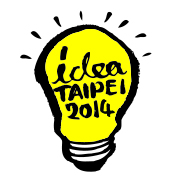 2014 idea Taipei創意工作營報名表我同意提供個人資料，了解前述個人資料僅使用於臺北創意學院活動相關用途，並知道承辦單位將依「個人資料保護法」確保我的個人資料於該會業務使用，不隨意外洩。我並知道我可依「個人資料保護法」，保留我個人資料的刪除權，如個人資料使用目的消失，將可要求承辦單位刪除個人資料。姓名單位/學校性別女 □ 男職稱/系級年齡聯絡電話(    )行動電話電子郵件信箱飲食□ 葷 □ 素通訊地址報名場次□ 場次一：7/25(五)-7/27(日)駛行在城市裡能不能更安全自在？以自行車騎乘環境為例(面談會議：7/8(二) 松山文創園區 133合作社交誼廳)□ 場次二：8/22(五)-8/24(日)居住在城市裡能不能擁有更友善的公共空間？以南港公園為例(面談會議：8/7(四) 松山文創園區 133合作社交誼廳)□ 場次三：9/12(五)-9/14(日)城市裡的灰色角落能不能變得更有創意？以市立二殯周邊環境為例(面談會議：8/28(四) 松山文創園區 133合作社交誼廳)□ 場次一：7/25(五)-7/27(日)駛行在城市裡能不能更安全自在？以自行車騎乘環境為例(面談會議：7/8(二) 松山文創園區 133合作社交誼廳)□ 場次二：8/22(五)-8/24(日)居住在城市裡能不能擁有更友善的公共空間？以南港公園為例(面談會議：8/7(四) 松山文創園區 133合作社交誼廳)□ 場次三：9/12(五)-9/14(日)城市裡的灰色角落能不能變得更有創意？以市立二殯周邊環境為例(面談會議：8/28(四) 松山文創園區 133合作社交誼廳)□ 場次一：7/25(五)-7/27(日)駛行在城市裡能不能更安全自在？以自行車騎乘環境為例(面談會議：7/8(二) 松山文創園區 133合作社交誼廳)□ 場次二：8/22(五)-8/24(日)居住在城市裡能不能擁有更友善的公共空間？以南港公園為例(面談會議：8/7(四) 松山文創園區 133合作社交誼廳)□ 場次三：9/12(五)-9/14(日)城市裡的灰色角落能不能變得更有創意？以市立二殯周邊環境為例(面談會議：8/28(四) 松山文創園區 133合作社交誼廳)專長及興趣簡述參與工作營之動機與期望備註以上欄位均為必填。請將本報名表及活動協議書(掃描為電子檔)一併寄至clarisse@taipeiculture.org ，信件標題請註明「報名2014 idea TAIPEI創意工作營活動」。以上欄位均為必填。請將本報名表及活動協議書(掃描為電子檔)一併寄至clarisse@taipeiculture.org ，信件標題請註明「報名2014 idea TAIPEI創意工作營活動」。以上欄位均為必填。請將本報名表及活動協議書(掃描為電子檔)一併寄至clarisse@taipeiculture.org ，信件標題請註明「報名2014 idea TAIPEI創意工作營活動」。